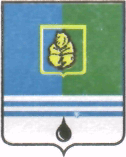 ПОСТАНОВЛЕНИЕАДМИНИСТРАЦИИ  ГОРОДА  КОГАЛЫМАХанты-Мансийского автономного округа - ЮгрыОт «09»  ноября  2015 г.                                                             №3265О реализации мероприятий, направленных на информирование населения города Когалымао принимаемых мерах в сфере жилищно-коммунального хозяйства и по вопросам развития общественного контроля в этой сфере в 2015-2016 годахВ соответствии с подпунктом 9.8 пункта 1 статьи 14 Федерального закона от 21.07.2007 №185-ФЗ «О Фонде содействия реформированию жилищно-коммунального хозяйства», на основании Устава города Когалыма, учитывая реализацию мероприятий по вопросам развития общественного контроля в сфере жилищно-коммунального хозяйства:1. Утвердить: 1.1. Положение о реализации в городе Когалым мероприятий, направленных на информирование населения о мерах, принимаемых Администрацией города Когалыма в сфере жилищно-коммунального хозяйства и по вопросам развития общественного контроля в этой сфере в 2015-2016 годах согласно приложению 1 к настоящему постановлению;1.2. План мероприятий, направленных на информирование населения о принимаемых Администрацией города Когалыма мерах в сфере             жилищно-коммунального хозяйства и по вопросам развития общественного контроля в этой сфере на 2015-2016 года согласно приложению 2 к настоящему постановлению.3. Опубликовать настоящее постановление и приложения к нему в газете «Когалымский вестник» и разместить на официальном сайте Администрации города Когалыма в сети Интернет (www.admkogalym.ru).4. Контроль за выполнением постановления возложить на заместителя главы города Когалыма П.А.Ращупкина.Глава города Когалыма						Н.Н.ПальчиковПриложение 1к постановлению Администрациигорода Когалымаот 09.11.2015 №3265ПОЛОЖЕНИЕо реализации в город Когалым мероприятий, направленных на информирование населения о мерах, принимаемых Администрацией                   города Когалыма в сфере жилищно-коммунального хозяйства и по вопросам развития общественного контроля в этой сфере в 2015-2016 годах1. Настоящее положение регламентирует взаимодействие Администрации города Когалыма со средствами массовой информации в целях доведения до сведения населения, некоммерческих организаций, осуществляющих деятельность в жилищной и коммунальной сфере, информации о принимаемых мерах в сфере жилищно-коммунального хозяйства (далее – Положение).Положение предусматривает информирование населения, некоммерческих организаций, осуществляющих деятельность в жилищной и коммунальной сфере, о мерах, принимаемых Администрацией города Когалыма в сфере жилищно-коммунального хозяйства и по вопросам развития общественного контроля в этой сфере. Указанное информирование осуществляется путем рассылки развернутых информационных релизов и производится по мере необходимости, с периодичностью такого информирования не реже одного раза в месяц.2. Настоящее положение разработано в соответствии с Федеральным законом от 06.10.2003 №131-ФЗ «Об общих принципах организации местного самоуправления в Российской Федерации», Федеральным законом от 21.07.2014 №212-ФЗ «Об основах общественного контроля в Российской Федерации», Законом Ханты-Мансийского автономного округа – Югры от 19.11.2014 №96-оз «Об общественном контроле в Ханты-Мансийском автономном округе – Югре», постановлением Губернатора Ханты-Мансийского автономного округа – Югры от 25.12.2014 №142 «О порядке образования общественных советов и типовом положении об общественном совете при исполнительном органе государственной власти Ханты-Мансийского автономного округа – Югры», Уставом города Когалыма. 3. К средствам массовой информации, в которых размещается информация о мерах, принимаемых Администрацией города Когалыма в сфере жилищно-коммунального хозяйства и по вопросам развития общественного контроля в этой сфере в городе Когалыме, относятся: - газета «Когалымский вестник»; - официальный сайт Администрации города Когалыма в сети Интернет: www.admkogalym.ru (далее – сайт). 3.1. В рамках настоящего Положения на сайте размещаются:1) общая информация об организациях и учреждениях города Когалыма, осуществляющих деятельность в сфере ЖКХ;2) нормативные правовые акты, изданные Администрацией города Когалыма в сфере жилищно-коммунального хозяйства, включая сведения о внесении в них изменений, признании их утратившими силу, признании их судом недействительными;3) тексты официальных выступлений и заявлений руководителей и заместителей руководителей органов местного самоуправления Когалыма о мерах, принимаемых в сфере жилищно-коммунального хозяйства.4. Информация о принимаемых Администрацией города Когалыма мерах в сфере жилищно-коммунального хозяйства по запросу граждан предоставляется в виде письменного ответа, в котором содержится или к которому прилагается запрашиваемая информация, либо в котором содержится мотивированный отказ в предоставлении указанной информации.5. Виды информации, размещаемой в средствах массовой информации в рамках настоящего Положения:1) комментарии и разъяснения специалистов Администрации города Когалыма в решении вопросов в жилищно-коммунальной сфере по запросам граждан; 2) информирование об изменениях в законодательстве Российской Федерации, в сфере жилищно-коммунального хозяйства;3) информирование об итогах заседаний общественного совета при Администрации города Когалыма по осуществлению контроля за выполнением организациями жилищно-коммунального комплекса своих обязательств.___________________________Приложение 2 к постановлению Администрации города Когалымаот 09.11.2015 №3265Планмероприятий, направленных на информирование населенияо принимаемых Администрацией города Когалыма мерах в сфере жилищно-коммунального хозяйства и по вопросам развития общественного контроля в этой сфере на 2015-2016 годаЖКХ – жилищно-коммунальное хозяйство;МКД – многоквартирные дома.МКУ «УОДОМС» - Муниципальное казенное учреждение «Управление обеспечения деятельности органов местного самоуправления»МКУ «УЖКХ города Когалыма» - Муниципальное казенное учреждение «УЖКХ города Когалыма»________________________№ п/пНаименование мероприятияТематика мероприятияИсполнительСрок исполнения123451Содействие в освещении в средствах массовой информации о деятельности Администрации города Когалыма по вопросам развития общественного контроля в сфере ЖКХвопросы жилищно-коммунального хозяйства и развития общественного контроля в сфере ЖКХЗаведующий сектором пресс-службы Администрации города Когалыма, Т.В.Захаровав течение года2Организация размещения на официальном сайте Администрации города Когалыма в сети Интернет информационных материалов о развитии общественного контроля в сфере ЖКХ  вопросы, связанные с управлением, содержанием и ремонтом общего имущества собственников помещений, предоставлением коммунальных услуг гражданам, с деятельностью управляющих организацийДиректор МКУ «УОДОМС»,М.В.Владыкинав течение года3Участие в проведении семинаров для председателей товариществ собственников жилья, жилищных,  председателей советов МКД,  собственников помещений, представителей общественности на базе специализированных учреждений и организаций города Когалымауправление МКДДиректор МКУ «УЖКХ города Когалыма», А.А.Морозовв течение года по мере формирования групп4Информирование населения с помощью рубрики «Вопросы и ответы» в газете «Когалымский вестник» вопросы, связанные с управлением, содержанием и ремонтом общего имущества собственников помещений, предоставлением коммунальных услуг гражданам, с деятельностью управляющих организацийЗаведующий сектором пресс-службы Администрации города Когалыма, Т.В.Захаровав течение года5Проведение регулярных встреч с гражданами вопросы жилищно-коммунального хозяйстваАдминистрация города Когалымаодин раз в квартал6Участие в работе «Круглых столов» в рамках проведения различных форумов по вопросам развития жилищно-коммунального хозяйства по темам, связанным с управлением МКД, энергоэффективностью МКД, создания и функционирования региональной системы капитального ремонта МКД, взаимодействия сообществ граждан - собственников жилья с органами власти, местного самоуправления и управляющими организациямиЗаместитель главы города Когалыма, П.А.РащупкинДиректор МКУ «УЖКХ города Когалыма», А.А.Морозовв течение года7Участие в организации проведения общественных слушаний, круглых столов, выездных заседаний комиссий вопросы жилищно-коммунального хозяйства, социально-экономическая ситуация в муниципальном образовании город КогалымЗаместитель главы города Когалыма, П.А.Ращупкинне реже 2 раз в год